Московские пожарные приняли участие во всероссийской акции #Ялюблюбиблиотеку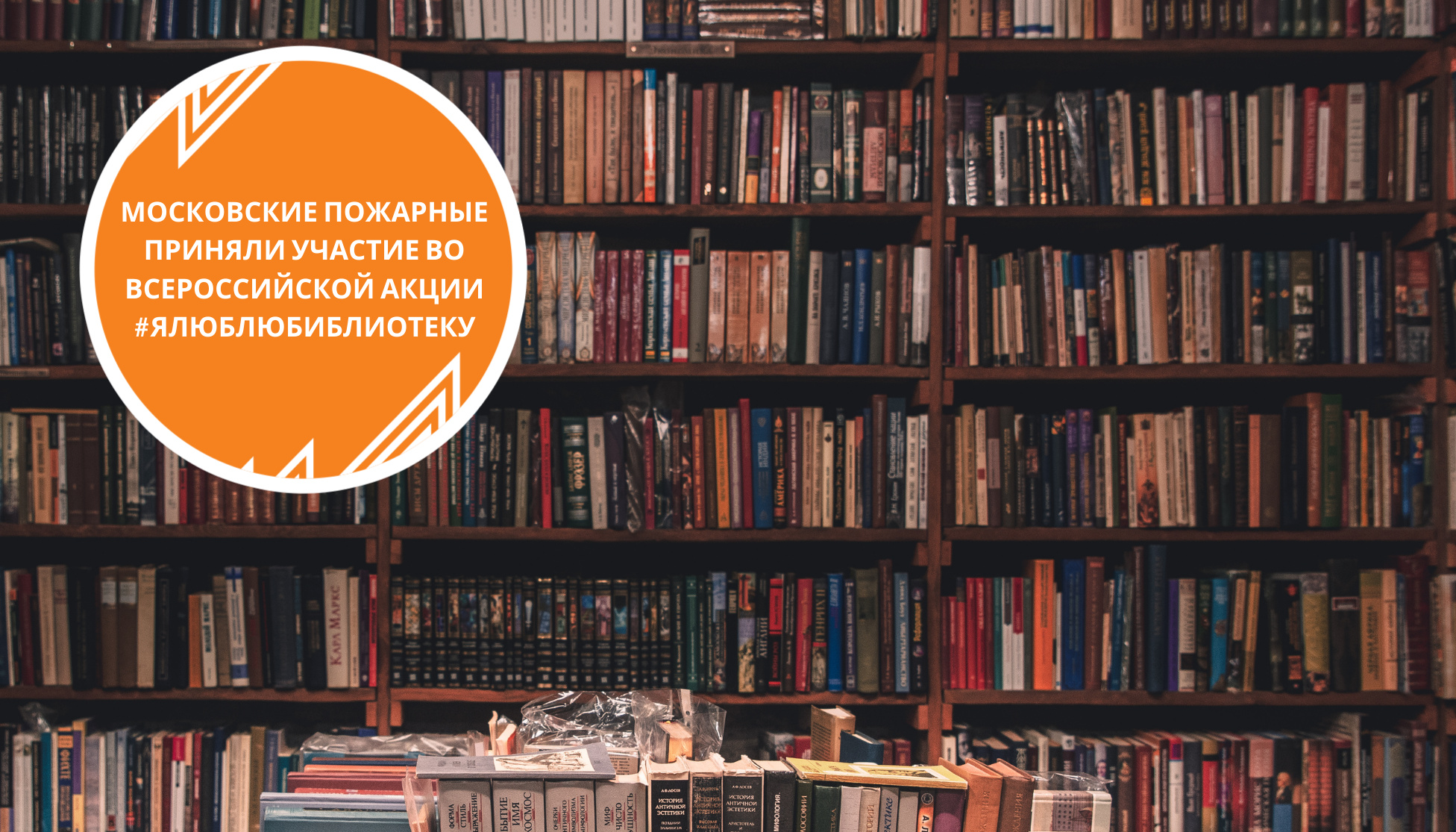 Общероссийский день библиотек отмечается ежегодно 27 мая. Библиотеки сегодня — это не просто место, где можно взять книги. Это многофункциональные центры с доступом к современным технологиям, культурно-образовательным проектам для разных возрастов; это пространство для новых возможностей и точки концентрации талантов. В этот день столичные пожарные выразили слова благодарности всем библиотекарям, отметив, что они выполняют важную миссию – обеспечивают доступ к знаниям, развивают культуру и помогают образованию.Также сотрудники московского Главка приняли участие в онлайн-марафоне «#Ялюблюбиблиотеку», приуроченному к этому празднику. Они рассказали, как в детстве ходили в библиотеки, какие любили читать книги, а также как о том, как чтение литературы повлияло на их судьбу.